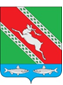 РОССИЙСКАЯ ФЕДЕРАЦИЯИркутская областьАдминистрациямуниципального образования «Катангский район»ПОСТАНОВЛЕНИЕот 21 марта 2024 года           село Ербогачен                                       № 129-пС целью приведения в соответствие с действующим законодательством, руководствуясь статьей 48 Устава муниципального образования «Катангский район», администрация муниципального образования «Катангский район»ПОСТАНОВЛЯЕТ:Признать утратившими силу постановление администрации муниципального образования «Катангский район» от 15 декабря 2021 года № 306-п «Об установлении тарифов на услуги по заготовке, доставке дров, осуществляемых муниципальным унитарным предприятием «Катангская топливно-энергетическая компания» для нужд населения муниципального образования «Катангский район».И.о. главы администрации муниципального образования «Катангский район» 	                                    А.В. ШеметовО признании утратившим силупостановления администрациимуниципального образования «Катангский район» №306-п от 15 декабря 2021 года